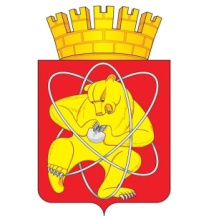 Городской округ «Закрытое административно – территориальное образование  Железногорск Красноярского края»АДМИНИСТРАЦИЯ ЗАТО г. ЖЕЛЕЗНОГОРСКПОСТАНОВЛЕНИЕ25.10.2021                                                                                                                                          1980г. ЖелезногорскО предоставлении субсидии на иные цели муниципальному автономному учреждению дополнительного образования детскому оздоровительно-образовательному центру «Взлет» В соответствии с Федеральным законом от 06.10.2003 № 131-ФЗ «Об общих принципах организации местного самоуправления в Российской Федерации», постановлением Администрации ЗАТО г. Железногорск от 04.02.2021 № 259 «Об утверждении Порядка определения объема и условия предоставления муниципальным бюджетным и автономным образовательным учреждениям субсидий на иные цели из бюджета ЗАТО Железногорск», руководствуясь Уставом ЗАТО Железногорск, принимая во внимание письмо МКУ «Управление образования» от 12.10.2021 № 2220/1,ПОСТАНОВЛЯЮ:1. Предоставить субсидию на выполнение работ по оценке запасов подземных вод действующего одиночного водозабора, по разработке технического проекта действующего водозабора (скважины, расположенной на территории оздоровительного лагеря) в МАУ ДО ДООЦ «Взлет» на 2021 год в размере 1 200 000 (один миллион двести тысяч) рублей 00 копеек.2.  Отделу общественных связей Администрации ЗАТО г. Железногорск  (И.С. Архипова) разместить настоящее постановление на официальном сайте городского округа закрытое административно-территориальное образование Железногорск Красноярского края в информационно-телекоммуникационной сети «Интернет».3. Контроль над исполнением настоящего постановления возложить на заместителя Главы ЗАТО г. Железногорск по социальным вопросам Е.А. Карташова.4. Настоящее постановление вступает в силу с момента его подписания.Исполняющий обязанностиГлавы ЗАТО г. Железногорск      			  	                А.А.Сергейкин